Preliminary Final Exam (Tuesday Dec 16, 3-5 pm  in NPB 1002) Formula SheetPHY2060 periods 4 & 5, Fall 2014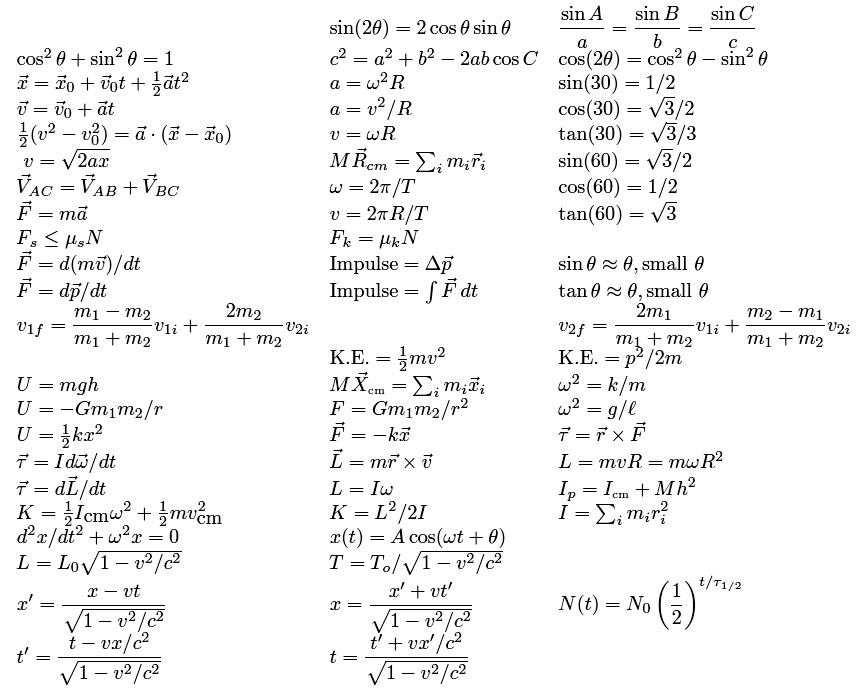 